Территориальный участок депутата Совета депутатовСандогорского сельского поселения IV созываФИО депутататаТерриториальные участкиТурыгин Андрей Николаевич- депутат в Собрание депутатов Костромского муниципального районад.Бугры, д.Пустынь, д.Молчаново, д.Колгора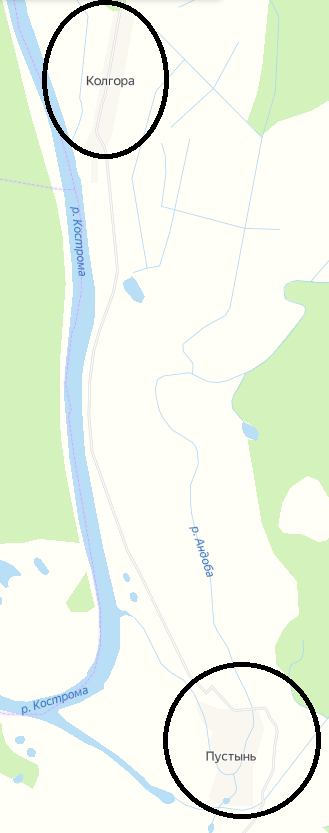 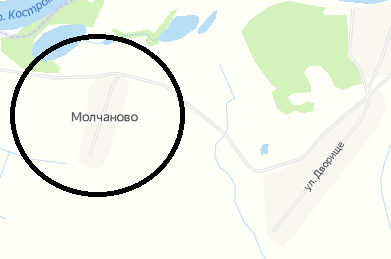 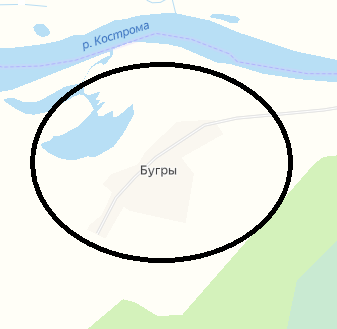 